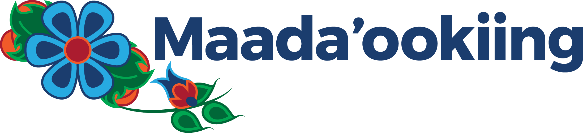 Grant Portal Application QuestionsFollowing is the information you are asked to provide when applying for a Maada’ookiing Grassroots Grant, including the narrative questions you will need to fill out on the portal. If you have questions about your project in relation to the grant guidelines, email us at grants@northlandfdn.org.
You can use this Word doc to help prepare your narrative responses ahead of time, then copy and paste into the Portal. Please note the character space limits. Your answers don’t have to be long. We have tried to provide enough space with character count to give extra room if needed.

The Maada’ookiing Grant Portal is found online, on the Maada’ookiing Grants page of the Northland Foundation website: https://northlandfdn.org.Project Applicant InformationName: 

Address (Street Address/PO Box, City, State, Zip):

Email: 

Phone Number including area code: Under which category are you eligible to apply (choose one):
__ Tribal Citizen
__ Tribal Descendant
__ Indigenous kinship ties or community affiliation

*If you apply under the kinship ties/community affiliation category you will be asked to please include two letters of support from Tribal community representatives that speak to your ties and affiliation with the community.Please indicate your Tribal Nation(s) affiliation(s) [citizenship/descendancy/kinship]: Narrative QuestionsProject Title: 
Total Amount requested: $
Project Start date: 
Project End date: 
(continued next page)(narrative questions continued)1. Provide a short summary of your project. (3 – 5 sentences, up to 1,000 characters)2. Please share your background (community work, skill sets, life experiences, knowledge, etc.) and how it relates to this project. (5,000 character maximum)3. How does your project address the Maada’ookiing Grassroots Grant Areas of Focus and Priorities? (5,000 character maximum)4. Which Tribal Nation or Indigenous community does this project serve?  Please share any specific community populations engaged, if applicable (gender, age, ability, LGBTQ+, etc.) (5,000 character maximum)

**Please indicate if the project activities will occur within the boundaries or have community impact with Bois Forte, Grand Portage, Fond du Lac, Mille Lacs (District II), or Leech Lake (District 1). 5. What is the need or opportunity this project seeks to address? (5,000 character maximum)6. What activities will you carry out to meet the need or opportunity? (5,000 character maximum)7.  What impact or outcome will this project have for the Indigenous community this project serves? How will you determine success? (5,000 character maximum)8. What support, if any, beyond funding, do you need to make your project a success? (5,000 character maximum)-end-